Vision of Hope Resource Centre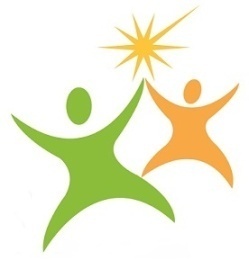 4515 Ebenezer Rd  Unite 208, Brampton, ON  |  L6P 2K7www.vohrc.com   |   visionofhoperc@gmail.com   |   905.794.5955April 6, 2018
POSITION  SUMMARY Position Title : 	Fundraising  Coordinator Accountability : 	Executive  Director Qualifications: 	Degree and  or Diploma  and one year experience  in fundraising   and office experience. Strong oral and  written communication skills  proficiency in computer programs and applications required .   Position Summary : In compliance with the organization’s mission, vision , strategic goals andoperational procedures , the fundraising coordinator  is responsible  for theplanning ,coordinating  and delivery  of weekly/monthly fundraising events. Thisposition support  the financial health  of the organization  programs, staff andadministration . Responsibilities: Design, implement  and lead  weekly and or monthly  fundraising initiatives Develop and strengthen alliances  with  community  stakeholders and partners for joint  community  fundraising  initiatives. Organize  fundraising activities  by  partnering with volunteers  Develop  relevant  fundraising plan and submit  to Executive  Director before     implementing activities Monitor  outcomes  and follow up with prospective donors and sponsors Use collaboration and community development principles when implementingactivities  ensure involvement of stakeholders  and residentsMaintain ongoing communication with supervisor,  and others involved in thefundraising  committee Recruit and supervise  volunteers  for the purpose of fundraising. Other Able to prioritize  work /commitments to meet critical deadlines Demonstrate readiness  to take on new assignments and responsibilities as the work required   Identify and present relevant training or learning opportunities  to supervisorAPPLICATION CLOSING DATE:  April . 13, 2018 @ 5:00p.m.Vision  of Hope  Resource centre  is an equal opportunity employerForward your resume quoting position title toHiring Committee vision of Hope Resource Centre Email:  visionofhoperc@gmail.com / info@vohrc.com 